MEDICAL AID COVER GUIDE2018Visa Regulations for study in South AfricaAll international students taking up studies in South Africa must comply with the Visa Regulations in the Immigration Act (Act No. 13 0f 2002). Regulation 12(f) of the recently published schedule stipulates the requirement: (f)… proof of medical cover renewed annually for the period of study with a medical scheme registered in terms of the Medical Schemes Act (Act No. 131 of 1998)This legislation clearly states that all international students wishing to take up studies in South Africa must be in possession of appropriate medical cover with a registered South African medical scheme for the duration of their studies.  This minimum basic cover as prescribed in the Medical Schemes Act can be obtained through very affordable medical scheme products, which are specifically suited to the needs of international students and minimise the university’s or a student’s liability for medical costs.In this regard, the International Education Association of South Africa (IEASA) and through your university’s affiliation with that body -  also this institution, has appointed Absa Consultants and Actuaries - Healthcare (Absa Healthcare) who are specialist health cover intermediaries, to assist international students with obtaining appropriate medical cover. Absa Healthcare, together with IEASA do an annual evaluation of available schemes and make clear proposals to universities around the most appropriate schemes, against the background of a wide range of criteria, including financial stability, benefits and costs and service offering. Students can contact Absa Healthcare for further guidance on the process of applying for medical cover which complies with the relevant requirements, using the following contact details: E-mail: international.students@absa.co.zaTel: (+27) 860 100 380 Choosing appropriate medical cover in South AfricaPrior to submitting your application, universities recommend that students carefully consider two proposed medical cover products – a summary of the cost and benefits of the products is attached to this document. You can also obtain further information by following these links and completing your application electronically once you have made your decision.CompCare Wellness Medical Scheme | NetworX:http://www.compcare.co.za/TheScheme/Networx.aspxMomentum Health Medical Scheme | Ingwe :http://www.ingwehealth.co.za Electronic payment facilities directly to the Schemes are provided for your convenience. Alternatively, 3rd party payments can also be facilitated, in which instance proof of payment needs to be uploaded onto the Scheme application process or emailed to Absa Healthcare, using the scheme membership number as reference.  Absa Healthcare will then forward it to the relevant Scheme on your behalf.Please remember:  Your medical cover starts on the date indicated on your confirmation letter. If your study plans have changed, you need to advise the Scheme one month before your start date.  Membership termination, or start date change requests where notification has reached your Scheme late, can unfortunately not be backdated. Key points to comply with Visa RegulationsRequirements for international student’s registrationPrior to academic registration at universities, all international students must pre-register with the International Office. For pre-registration purposes, the universities require proof of a valid study permit, proof of payment of fees for the academic year and full medical aid cover with a South African registered medical aid scheme for the academic calendar year (being from the first day of the month of registration until the last day of December).Payment of medical coverIt is thus advisable that international students make the necessary financial arrangements for the medical aid cover prior to entry into South Africa. Should the student rely on sponsorship he/she should ensure that the sponsor is advised of this requirement at the onset of the sponsorship. Payment for the required medical aid cover must be made directly to the medical aid scheme.  ConsultationAbsa Healthcare currently operates nationally as healthcare consultants to most South African higher education institutions. Absa Healthcare or representatives of the selected medical schemes will be on campus during scheduled times throughout the academic year to assist students with any medical aid related queries. Please confirm the consultation times with the International Office. Membership cards can be collected during these consultation times.  Any questions students might have with regard to their medical cover whilst in South Africa can also be dealt with during these visits. A training session will be facilitated during pre-registration in February on all aspects of medical aid cover.Further important notesStudents taking modular programmes are not required to submit proof of medical insurance for pre-registration with the International Office, however, should such students remain in South Africa for the continuation of the year, they will be required to purchase medical cover as stipulated above. Full degree students must obtain medical cover for the full duration of study while resident in South Africa.Factors to take into consideration when comparing and selecting medical cover optionsYour specific medical needs eg spectacles, chronic medication, dentistry etc: please specifically review these benefits at the different schemesThe cost payable per month - the cost will be payable upfront for the duration of study, eg cost x 12 monthsBenefits offered - please compare the benefits as summarized belowProximity of network of providers (e.g. is your provider accessible or within walking distance from your residence?) The products offered generally offer network doctors in close proximity.2018 MEDICAL COVER COMPARISONPlease note: Although utmost care has been taken to summarise benefits as correct as possible, the scheme rules remains the official  source, should any dispute arise. 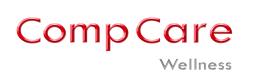 MOMENTUM HEALTH MEDICAL SCHEME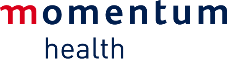 OPTIONNETWORXINGWECONTRIBUTION R368 per month R370 per month Hospital NetworkNo – any private hospitalNo -  any private hospitalOverall Limit (non-PMB)R1 160 000 per family per annum at any private hospital for elective surgery
(Unlimited for Prescribed Minimum Benefits)R1 260 000 per family per annum at any private hospital for elective surgery
(Unlimited for Prescribed Minimum Benefits)Specialised Radiology (MRI & CT scans)Subject to scheme approval & protocols/Prescribed Minimum BenefitsSubject to scheme approval & protocols/Prescribed Minimum BenefitsOut of hospital NetworkUniversal Network GPIngwe Active Primary Care NetworkGP consultationsUnlimited GP visits at network GPClinical motivation required from 4th visit per beneficiary. Out-of-area GP visits: two per beneficiary, to value of R1000 per event, including medication, pathology, radiology, excluding facility fee. 20% co-paymentUnlimited GP visits at network GPOut-of-network GP visits: one per beneficiary, 2 per family, R100 co-payment per visit including medication, pathology and radiology treatment.Chronic medicineSubject to a specific list of medicines for 26 Prescribed Minimum Benefit conditions, prescribed by the Universal Network GPSubject to a specific list of medicines for 27 Prescribed Minimum Benefit conditions, prescribed by the network GPMOMENTUM HEALTH MEDICAL SCHEMEOPTIONNETWORXINGWEPrescribed medicationUnlimited at network GP subject to formularyUnlimited at network GP subject to formularyPathology (Blood tests)Unlimited to network provider subject to specific listUnlimited at network provider subject to specific listRadiology (x-rays)Unlimited to network provider subject to specific listUnlimited to network provider subject to specific list plus cover for the single view chest x-ray for visa and radiological reportAnnual Flexi BenefitR2 940 per beneficiary,R4 380 per familyN/A - refer to specific benefit detailsDentistryOne annual consultation. Payable from Annual Flexi Benefit, subject to protocols (basic only) at network providerR1 500 per beneficiaryR2 500 per familyMember can visit one of the Ingwe Active Primary Care Network dentists for an annual dental check-up. We cover the consultation, cleaning, fillings and extraction of teeth. Subject to protocolsSpecialist consultations2 consultations per year at Network hospitals, max 3 per family, 2 additional for pregnancy, subject to Annual Flexi Benefit, referral by network GP and pre-authorisation. 2 antenatal visits per pregnancy2 specialist or physiotherapists consultations per family – R100 co-payment per visit. Referral by network GP and pre-authorisation required.  Additional 4 gynaecologist visits for members registered on the maternity programme Casualty benefitPayable from  Annual Flexi Benefit1 visit per beneficiary, 2 per family combined limit with out-of-network visits. Pre-authorisation required within 72 hours and R100 co-paymentOptometry Payable from Annual Flexi Benefit, subject to 1 eye test and one pair of standard bifocal lenses and frames every 2 years, subject to protocols/limits and network provider. Contact lenses paid from Annual Flexi BenefitR820 per beneficiaryR1 315 per family1 eye test and one pair of standard or bifocal lenses and frames every 2 years, subject to protocols at Active Primary Care Network optometristMOMENTUM HEALTH MEDICAL SCHEMEOPTIONNETWORXINGWEOther benefitsCover for repatriation of mortal remains (limited to R30 000 at contracted provider)        Repayment of contributions upon early departureUnlimited Emergency transportation via Netcare 911International travel benefit (90 days)R5m  emergency medical cover   Activation required before departure Free loyalty program (Universal 360)Antenatal benefit: 2 ante-natal visits to gynaecologist subject to Annual Flexi Benefit and 2 2D scansFree Lifestyle and preventative care             Blood pressure, blood sugar, cholesterol, BMI and waist circumference –R175 per beneficiary over 18Flu vaccinations – one per beneficiary per annumHIV tests – one per beneficiary per annumEmotional wellness benefitCover for repatriation of mortal remains (limited to R50 000 at contracted provider)Repayment of balance of contributions upon early departure (require proof from academic institution) and cancellation of study VISAUnlimited Emergency transportation via Netcare 911Free International travel benefit (90 days) R5m emergency cover- R1300 co-payment per claim. No Activation required. Request travel certificate for VISA if requiredAntenatal Benefit: 4 visits to gynaecologist, midwife or GP, plus limited scans and paediatrician visitsFree loyalty/reward program (Multiply Starter) and free mobile healthcare support via Hello Doctor. Free annual health assessments: blood pressure, cholesterol, blood sugar and BMI.HealthSaver can be added to provide for additional healthcare expenses – R 500 single contribution or R 100 per month